ЖивотныеАнималистический жанр – (от лат. animal — животное) — жанр изобразительного искусства, связанный с изображением животных в живописи, графике, скульптуре и декоративном искусстве. Художника, который специализируется в этом жанре, называют анималистом.Задание нарисовать животных. Пример работ.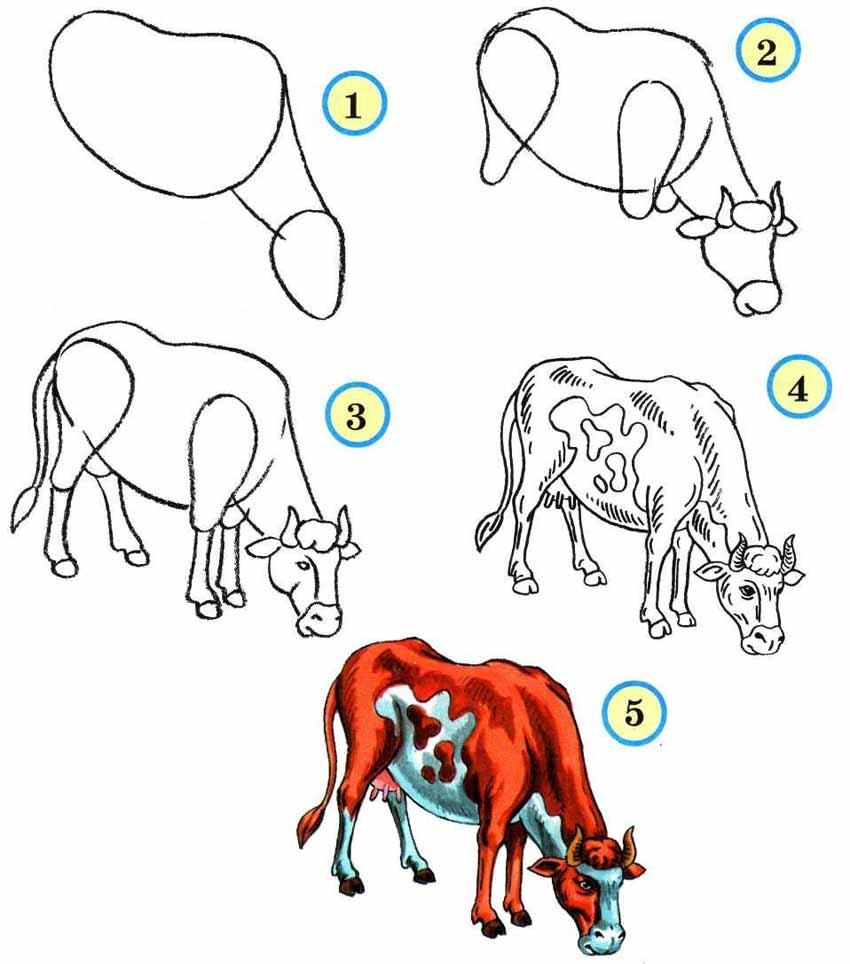 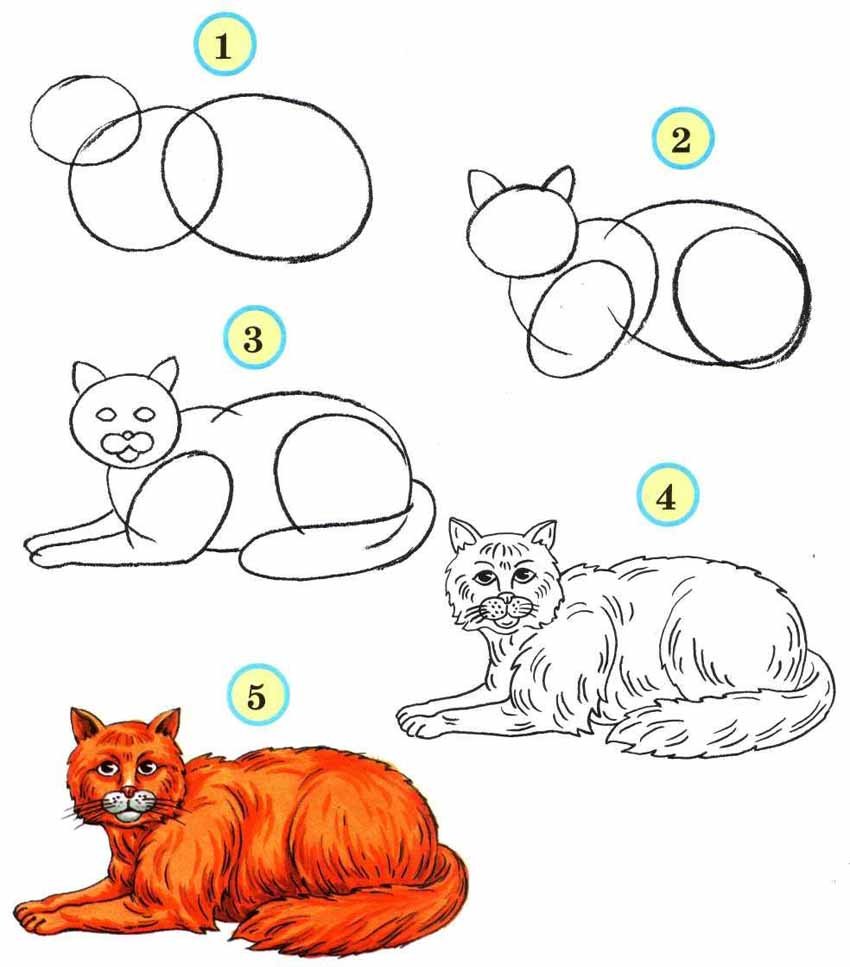 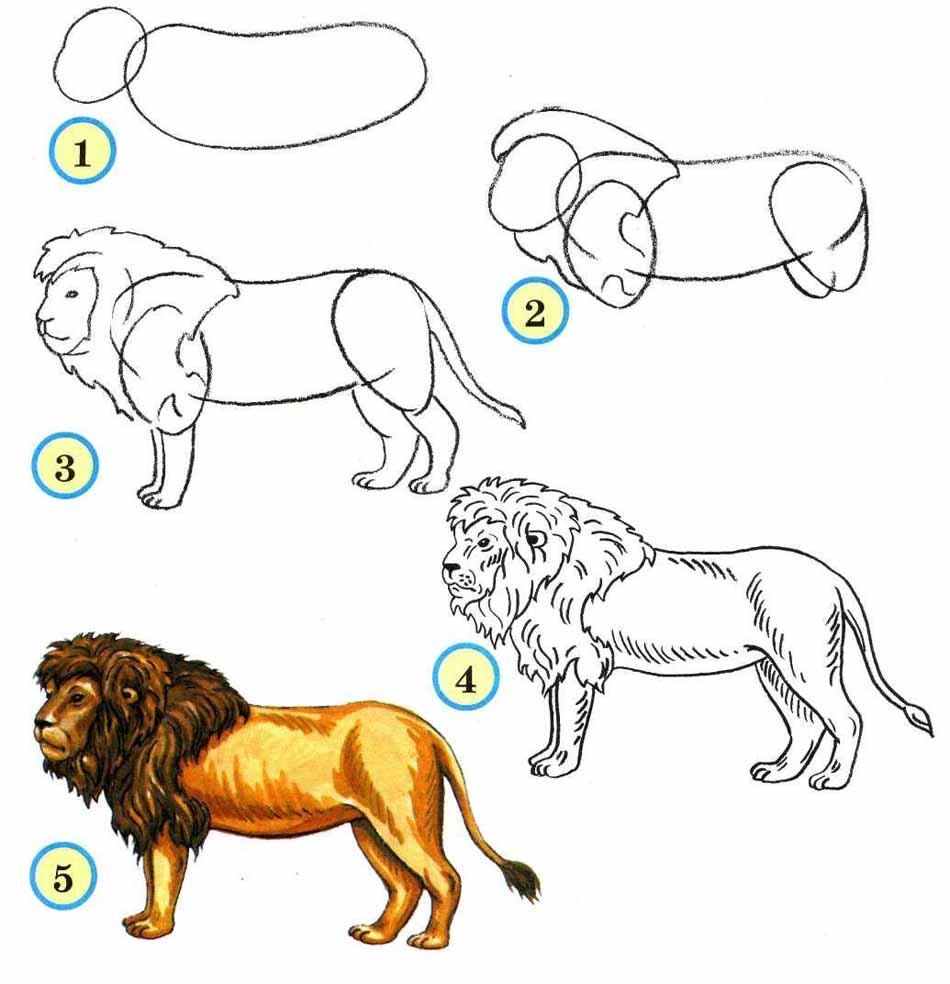 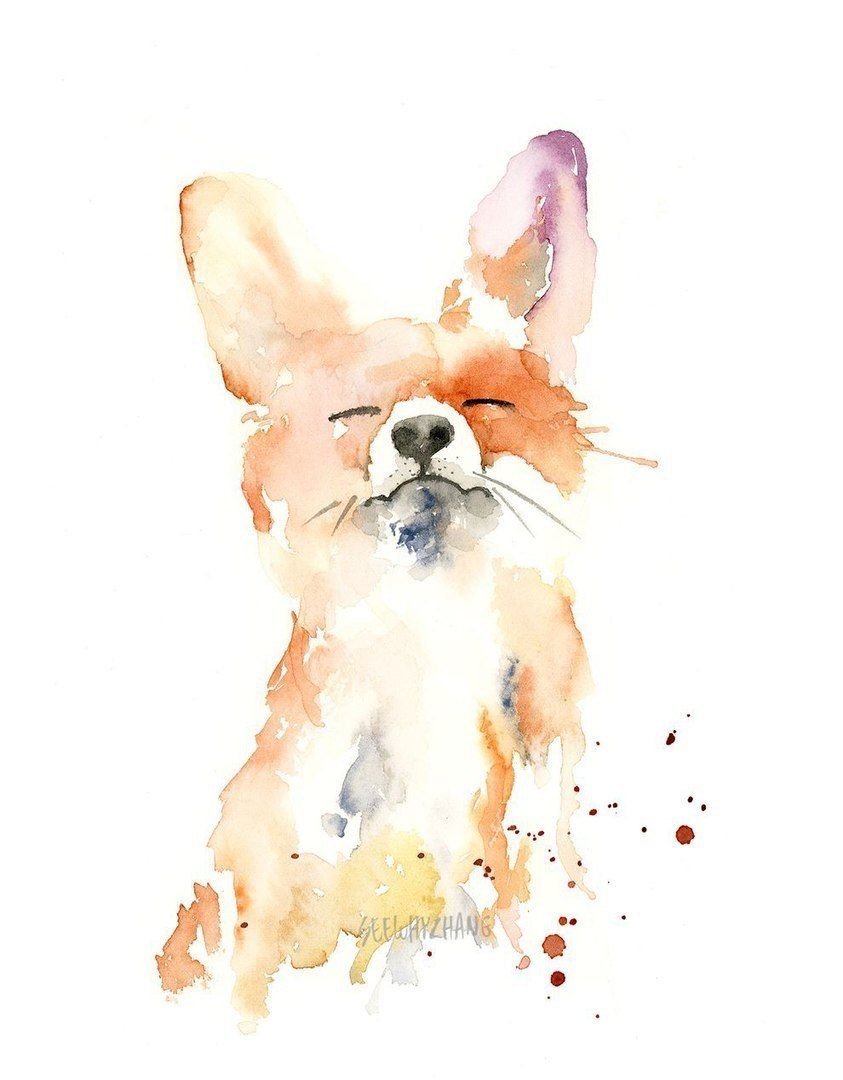 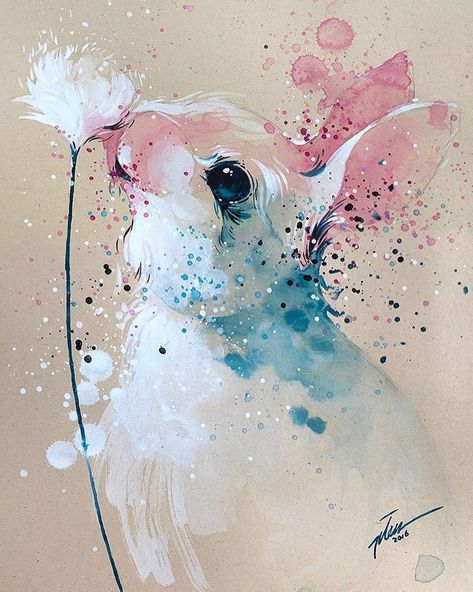 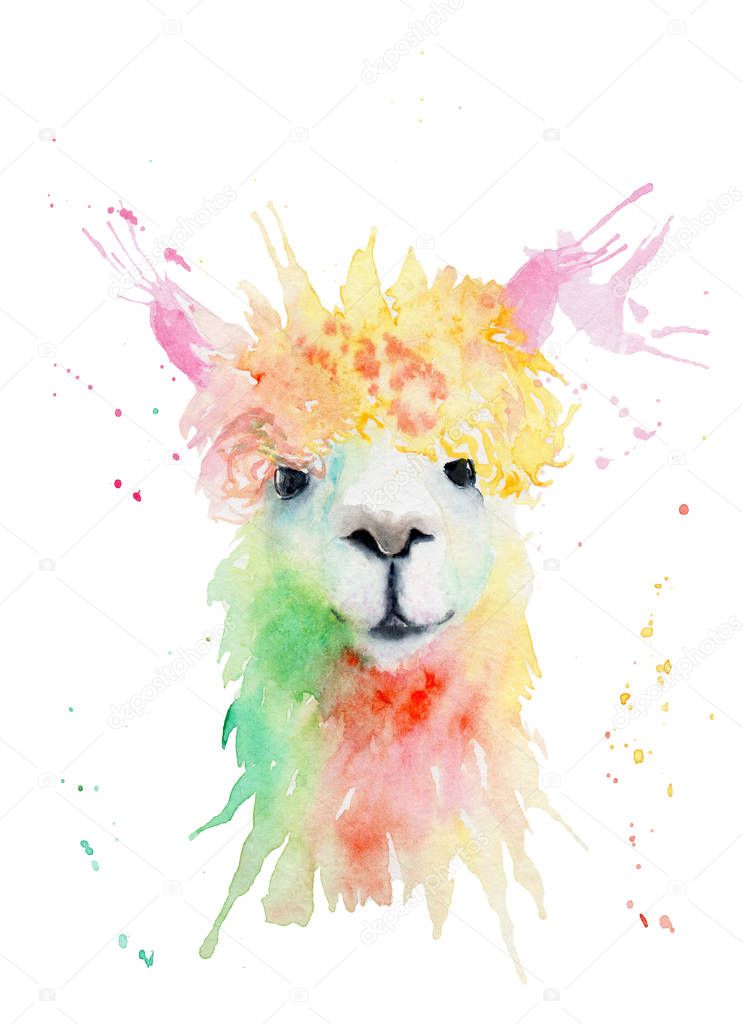 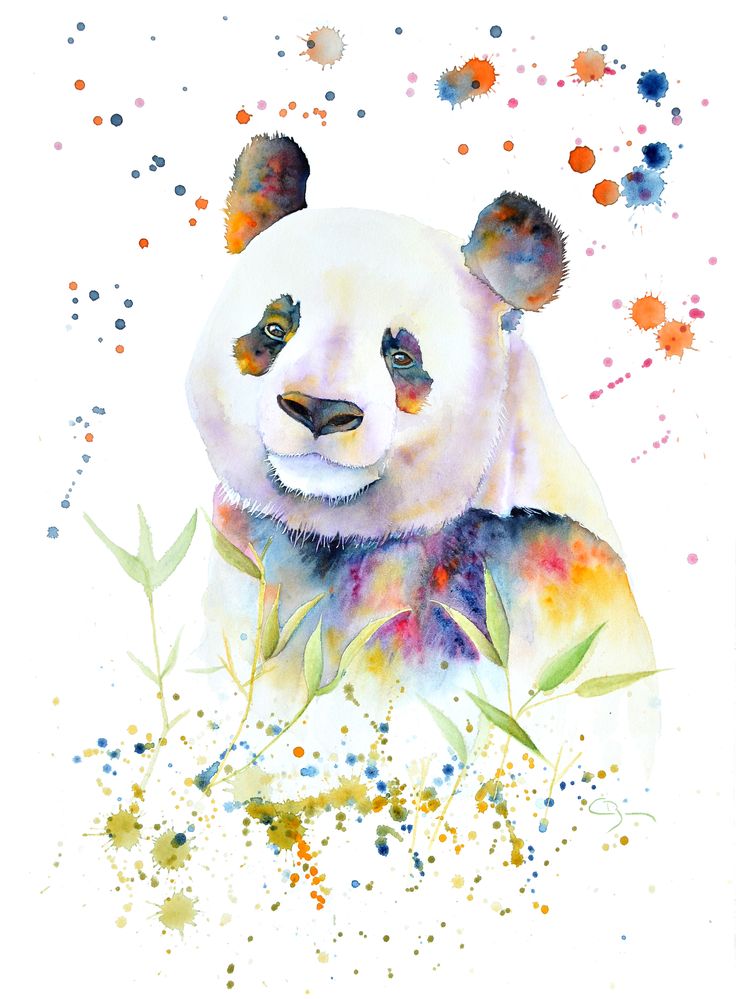 